COMMITTEE FOR PHYSICIAN HEALTH-MEDICAL SOCIETY OF THE STATE OF NEW YORK 99 WASHINGTON AVENUE, SUITE 410 ALBANY, NEW YORK 12210(518) 436-4723 - (800) 338-1833 - Fax: (518) 436-7943Downloadable forms at www.cphny.org (select "Forms")QUARTERLY URINE MONITOR REPORT(Please Print Clearly)Urine Monitor Name: ---------------REPORTING PERIOD: (Please CHECK)CPH Participant Number: 	_ CPH Assistant Director: 			 1st Quarter (January- March)- Due March 31	 2nd Quarter (April - June) - Due June 30	3rd Quarter (July - September) - Due September 30	 4th Quarter (October - December) - Due December 311. Please list any additional testing (fentanyl, breathalyzer, etc... )4.  Please indicate medication(s) taken by participant (if applicable): -----------------Please comment on participant's compliance regarding urine monitoring. Indicate any concerns that you may have and/or any recommendations.Please complete urine calendar on back by circling the dates screens were collected.*My signature verifies that I have directly observed all urine specimen collections for the above-mentioned participant:Monitor Signature	Date	E-Mail AddressRevised: 1/15/2015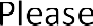 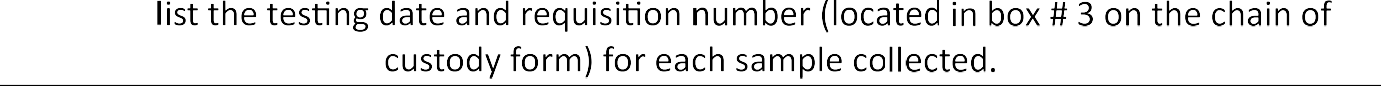 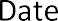 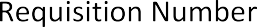 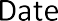 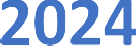 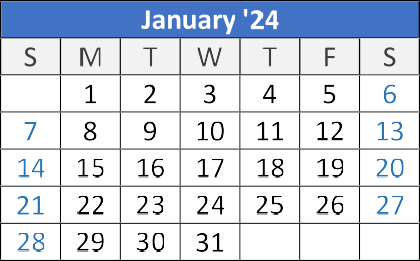 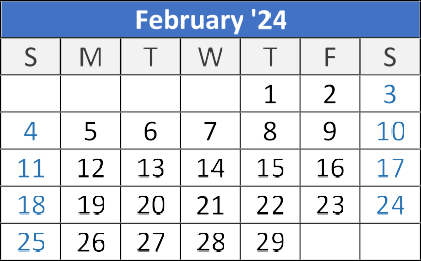 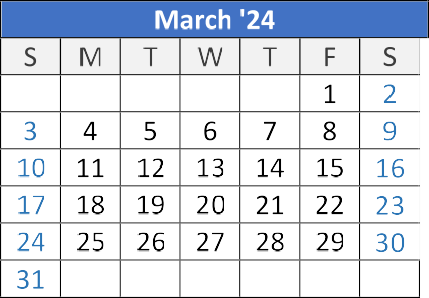 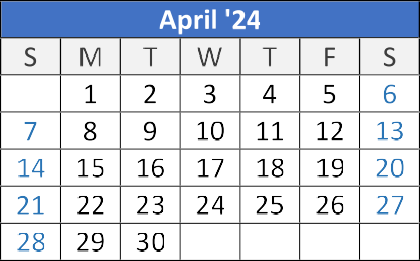 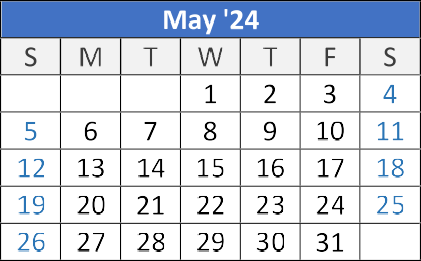 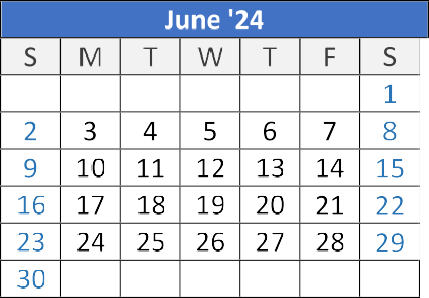 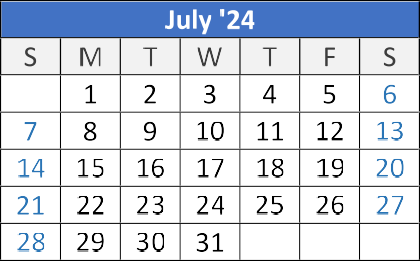 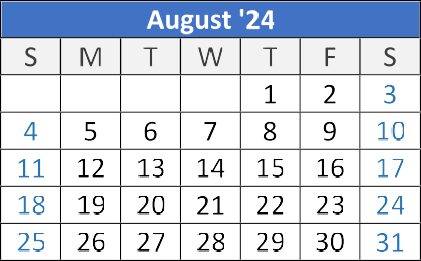 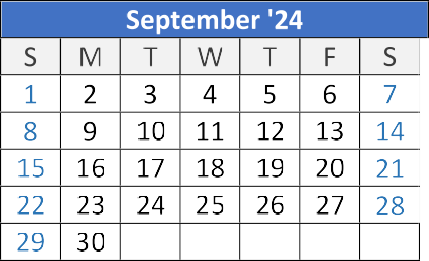 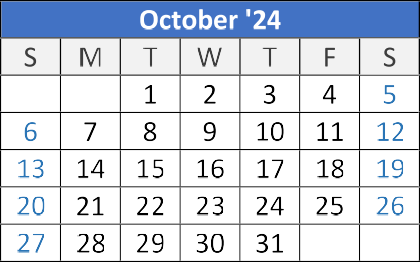 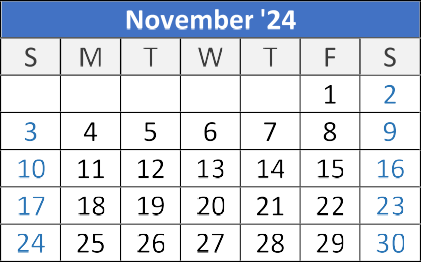 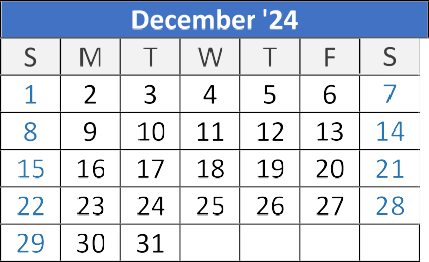 WeekdayWeekend2. Number of random urine screens required by CPH:3. Number of random urine screens collected/ordered by you:5.  Did participant miss any screens?	(If yes, please explain in comment section below.)) Yes( ) No6. Did this participant respond within EIGHT hours of call for urine specimen collection?( ) Yes( ) No7. Did you directly observe urine specimen collection?( ) Yes( ) No8.  Would you like CPH to call you about this individual?) Yes( ) No